МИНИСТЕРСТВО ОБЩЕГО И ПРОФЕССИОНАЛЬНОГО ОБРАЗОВАНИЯ СВЕРДЛОВСКОЙ ОБЛАСТИГосударственное бюджетное общеобразовательное учреждение Свердловской области, реализующее адаптированные основные общеобразовательные программы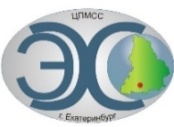 «Центр психолого-медико-социального сопровождения «Эхо»ГБОУ СО «ЦПМСС «Эхо»ПОЛОЖЕНИЕо I Межрегиональной дистанционной Олимпиаде по биологии для обучающихся с нарушенным слухом1. Общие положения1.1. Настоящее Положение о I Межрегиональной дистанционной олимпиаде по биологии для обучающихся с нарушенным слухом, (далее – Положение), определяет порядок организации и проведения олимпиады, её организационное и методическое обеспечение, порядок участия в олимпиаде, определения победителей и призёров.1.2. Основными целями и задачами олимпиады являются:-предоставление обучающимся возможности адекватной оценки уровня собственных знаний по предметам учебной программы на фоне результатов сверстников;-способствование развитию учебной мотивации путем поощрения значимых личных достижений обучающихся;-популяризация естественных наук среди участников олимпиады;-развитие взаимодействия между педагогами и обучающимися специальных (коррекционных) общеобразовательных школ I и II видов.1.3. В Олимпиаде могут принимать участие на добровольной основе обучающиеся 8-х классов специальных (коррекционных) общеобразовательных учреждений I и II вида, обучающиеся коррекционных классов и обычных классов общеобразовательных школ, имеющие нарушения слуха, Российской Федерации и ближнего зарубежья.Рабочий язык проведения олимпиады — русский.1.4. Олимпиада проводится 03.11.2017 дистанционно в режиме on-line.1.5. Организатором олимпиады выступает ГБОУ СО ЦПМСС «Эхо» (далее — Организатор).1.6. Олимпиада является открытым мероприятием. Информация о проведении олимпиады, правилах участия и итогах размещается на сайте ГБОУ СО ЦПМСС «Эхо» (центрэхо.рф).1.7. Финансовое обеспечение олимпиады производится из средств ГБОУ СО ЦПМСС «Эхо». Плата за участие в олимпиаде не предусмотрена.2. Организационно-методическое и информационное обеспечение олимпиадыКоординацию, организационно-методическое обеспечение и проведение олимпиады осуществляет Организатор.Для проведения олимпиады Организатор создает оргкомитет, методическую комиссию, жюри и апелляционную комиссию (в случае необходимости).Организация работы и делопроизводства исполнительных органов олимпиады строится на основе соблюдения прав личности и требований к проведению олимпиад.2.1. Организационный комитет Олимпиады:-устанавливает сроки проведения олимпиады;-определяет форму проведения олимпиады и осуществляет её организационно-методическое обеспечение;-разрабатывает информационное письмо и положение по олимпиаде;- обеспечивает непосредственное проведение олимпиады;-формирует составы методической комиссии, апелляционной комиссии и жюри олимпиады из числа наиболее опытных и квалифицированных педагогических работников Центра;-рассматривает совместно с методической комиссией и жюри олимпиады апелляции участников олимпиады и принимает окончательное решение по результатам их рассмотрения;-утверждает список победителей и призёров олимпиады;-готовит шаблоны бланков дипломов, грамот, сертификатов участника и благодарственных писем отправляет по электронной почте.Печать и награждение производят школы-участницы Олимпиады за счет собственных средств.Состав организационного комитета олимпиады:Мусина Ксения Александровна, заместитель директора по учебно-воспитательной работе ГБОУ СО «ЦПМСС «Эхо», тел. (343) 257-37-68;Дунаева Ольга Николаевна, учитель биологии ГБОУ СО «ЦПМСС «Эхо», тел. 8-922-145-36-21;Романов Дмитрий Викторович, технический специалист ГБОУ СО «ЦПМСС «Эхо», тел. (343) 257-37-68, 257-02-38; 2.2. Методическая комиссия Олимпиады:- определяет тему олимпиады;- разрабатывает материалы заданий для олимпиады;-вносит предложения в оргкомитет по вопросам, связанным с совершенствованием организации, проведения и методического обеспечения олимпиады;-разрабатывает критерии и методики оценки выполненных заданий олимпиады;-представляет в оргкомитет отчёт об итогах проведения олимпиады.Состав методической комиссии:Дунаева Ольга Николаевна, учитель биологии ГБОУ СО «ЦПМСС «Эхо», тел. 8-922-145-36-21;Коногорова Наталья Викторовна, учитель географии ГБОУ СО «ЦПМСС «Эхо»Шевелева Анна Станиславовна, руководитель методического объединения педагогов старшей школы ГБОУ СО «ЦПМСС «Эхо»2.3. Жюри Олимпиады:- проводит проверку поступивших работ участников олимпиады;- готовит протоколы результатов олимпиады;- определяет кандидатуры победителей и призеров Олимпиады;-осуществляет иные функции в соответствии с Положением об Олимпиаде.Состав жюри:Шевелева Анна Станиславовна, руководитель методического объединения педагогов старшей школы ГБОУ СО «ЦПМСС «Эхо», тел. (343) 257-37-68;Мусина Ксения Александровна, заместитель директора по учебно-         воспитательной работе ГБОУ СО «ЦПМСС «Эхо», тел. (343) 257-37-68;Дунаева Ольга Николаевна, учитель биологии ГБОУ СО «ЦПМС «Эхо», тел. 8-922-145-36-21;Коногорова Наталья Викторовна, учитель географии ГБОУ СО «ЦПМСС «Эхо».Седухина Алёна Сергеевна, методист регионального ресурсного центра развития доступной образовательной среды в системе образования Свердловской области. 3. Порядок организации и проведения Олимпиады.3.1. Олимпиада проводится 03 ноября 2017 г. дистанционно с 9.00 до 10.00. (время московское).3.2. Пробная видеотрансляция состоится 01.11.2017 года в 9 часов (время московское). Отсутствие на связи в день пробной видеотрансляции, а также опоздание более чем на 15 минут, расценивается как отказ от участия в Олимпиаде. Данное образовательные учреждения не допускается к участию в Олимпиаде 03 ноября 2017 года.3.3. До 10 октября 2017 года на сайте ГБОУ СО "ЦПМСС Центра «Эхо» будут выложены примерные задания Олимпиады.Задания Олимпиады соответствуют программе и учебникам под редакцией Константинова В.М., Бабенко В.Г. и др. за 5, 6, 7 класс общеобразовательной школы. Задания состоят из 15–20 тестовых вопросов, с разными формами опроса (с выбором одного ответа, с множественным выбором, с вводом текстового ответа, на установление соответствия и т.д.), включающих такие разделы биологии, как:- Общие сведения о мире животных- Строение тела животных- Простейшие- Типы: Плоские черви, Круглые черви, Кольчатые черви- тип Моллюски- Тип ЧленистоногиеЗадания составляются с учетом специфики содержания образовательных программ основного общего образования С(К)ОУ I и II вида, образовательных программ коррекционных классов и обычных классов общеобразовательных школ, в которых обучаются дети с нарушениями слуха. На проведение олимпиады отводится 60 минут. 3.4. Технические средства необходимые для участия в олимпиаде: компьютер, принтер, сканер, веб-камера, программа TrueConfClient (инструкция по установке прилагается);3.5. Технические требования к компьютерному оборудованию и сети ОО: Операционная система: MicrosoftWindows 7/8/8.1/10, Mac OS X 10.7.5+, Ubuntu 12.04+, Debian 7.2.0+  .
Процессор: Intel Core 2 Duo, i3, i5, i7 (от 2.5 GHz), AMD Athlon II иPhenom II (от 3.0 GHz)Оперативная память: 2 GB.      Видеокарта: совместимая с DirectX 9c (512 MB)Сеть: от 1 Мбит/с в обоих направлениях. Камера: возможность трансляции видео в HD разрешением (1280х720) и 30 кадров в секунду.3.6. Требования к организации олимпиады в ОО:Тестирование проходит в помещении школы, под руководством ответственного педагога-куратора.Участник олимпиады выполняет все задания самостоятельно, без какого-либо вмешательства сторонних лиц (запрещается разъяснение смысла задания, толкование незнакомых слов и т.п.).Участник может пользоваться бумагой для записи и чёрной гелевой ручкой. После тестирования все записи сдаются ответственному лицу.Участники должны сидеть по одному за партой и хорошо просматриваться на мониторе.В день Олимпиады педагоги-кураторы получают задания на указанный в заявке адрес электронной почты, распечатывают и раздают участникам. После выполнения заданий, до установленного регламентом времени (10.00. - время московское), бланки с ответами необходимо отсканировать и прислать на e-mail: olimp_bio@centerecho.ru с пометкой "Олимпиадные задания по биологии".Все действия участников олимпиады, а также действия педагогов (ассистентов) от момента получения задания до момента отправки сканов с ответами на указанный адрес должны чётко просматриваться членами жюри на мониторе!3.7. В случае возникновения технических неполадок, результатом которых может стать прерывание видео и (или) аудиосвязи, работы участников приниматься к рассмотрению членами жюри не будут.4. Подведение итогов4.1. Победителем (победителями) Олимпиады считается участник, набравший наибольшее количество баллов. По убыванию результатов присуждаются второе (вторые) и третье (третьи) места. 4.2. Участникам, не вошедшим в число призеров и победителей, вручается сертификат участника Олимпиады вне зависимости от набранных баллов. 4.3. Педагогам, подготовившим победителей и призеров Олимпиады, вручаются благодарственные письма.4.4. Итоги Олимпиады, список участников, победителей и призёров, утвержденный оргкомитетом олимпиады, будет размещён на сайта Центра «Эхо» в разделе «Учащимся» - «Олимпиады» либо в разделе «Новости» - «Наши новости» не позднее 10 ноября 2017 года.4.2. Награды олимпиады будут направлены по электронной почте в образовательные учреждения до 20 ноября 2017года. 5. Права участников Олимпиады5.1. Регистрация и выполнение олимпиадных заданий означает согласие участника Олимпиады со всеми пунктами данного Положения.5.2. После объявления результатов, участники олимпиады имеют право подать апелляцию в установленном порядке.